Российская Федерация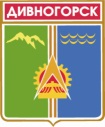 Администрация города ДивногорскаКрасноярского края П О С Т А Н О В Л Е Н И Е 27. 02. 2017  	г. Дивногорск	№34пОб утверждении Порядка ведения Реестра муниципальных маршрутоврегулярных перевозок пассажиров и багажа автомобильным транспортом на территории муниципального образования город ДивногорскВ соответствии с Федеральным законом от 06.10.2003 № 131-ФЗ «Об общих принципах организации местного самоуправления в Российский Федерации», Федеральным законом от 13.07.2015 № 220-ФЗ «Об организации регулярных перевозок пассажиров и багажа автомобильным транспортом и городским наземным электрическим транспортом в Российской Федерации и о внесении изменений в отдельные законодательные акты Российской Федерации», Законом Красноярского края от 09.12.2010 № 11-5424 «О транспортном обслуживании населения и некоторых вопросах обеспечения безопасности дорожного движения в Красноярском крае» (с изменениями на 24 октября 2013 года), в целях организации регулярных пассажирских перевозок автомобильным транспортом по муниципальным маршрутам муниципального образования город Дивногорск, руководствуясь ст. 43 Устава города Дивногорска,ПОСТАНАВЛЯЮ:1.	Утвердить Порядок формирования и ведения Реестра муниципальных маршрутов регулярных перевозок пассажиров и багажа автомобильным транспортом на территории муниципального образования город Дивногорск, согласно приложению. 	2.	Функции по ведению Реестра муниципальных маршрутов регулярных перевозок пассажиров и багажа автомобильным транспортом на территории муниципального образования город Дивногорск возложить на муниципальное казенное учреждение «Городское хозяйство» (Бодрова Р.М.).3.	Настоящее постановление подлежит опубликованию в средствах массовой информации, размещению на официальном сайте администрации города Дивногорска в информационно-телекоммуникационной сети «Интернет».4.	Настоящее постановление вступает в силу со дня его опубликования.5.	Контроль за исполнением постановления возложить на заместителя Главы города Урупаху В.И.Глава города	Е.Е. ОльПриложениек постановлению администрацииг. Дивногорскаот 27.02.2017  № 34пПорядокформирования и ведения Реестра муниципальных маршрутов регулярных перевозок пассажиров и багажа автомобильным транспортомна территории муниципального образования город Дивногорск1.	Общие положения1.1.	Настоящий Порядок устанавливает процедуру формирования и ведения Реестра муниципальных маршрутов регулярных перевозок пассажиров и багажа автомобильным транспортом на территории муниципального образования город Дивногорск (далее - Реестр).1.2.	Реестр ведется на бумажном и электронном носителях путем внесения соответствующих реестровых записей.1.3.	При несоответствии между записями на бумажном носителе и на электронном носителе приоритет имеют записи на бумажном носителе.1.4.	Реестр на бумажном носителе утверждается нормативным правовым актом администрации города Дивногорска.1.5.	Термины и понятия, используемые в настоящем Порядке, применяются в том же значении, что и в законодательстве Российской Федерации и Красноярского края.1.6.	Форма Реестра является приложением к настоящему Порядку.2.	Структура Реестра 2.1.	Реестр содержит следующие сведения о муниципальном маршруте:регистрационный номер маршрута регулярных перевозок в соответствующем реестре;порядковый номер маршрута регулярных перевозок, который присвоен ему установившими данный маршрут уполномоченным органом исполнительной власти субъекта Российской Федерации или уполномоченным органом местного самоуправления;наименование маршрута регулярных перевозок в виде наименований начального остановочного пункта и конечного остановочного пункта по маршруту регулярных перевозок или в виде наименований поселений, в границах которых расположены начальный остановочный пункт и конечный остановочный пункт по данному маршруту;наименования промежуточных остановочных пунктов по маршруту регулярных перевозок или наименование поселений, в границах которых расположены промежуточные остановочные пункты;наименования улиц, автомобильных дорог, по которым предполагается движение транспортных средств между остановочными пунктами по маршруту регулярных перевозок;протяженность маршрута регулярных перевозок;порядок посадки и высадки пассажиров (только в установленных остановочных пунктах или, если это не запрещено настоящим Федеральным законом, в любом не запрещенном Правилами  дорожного движения месте по маршруту регулярных перевозок);вид регулярных перевозок;9-12	данные о транспортных средствах, которые используются для перевозок по маршруту регулярных перевозок:9)	вид;10)	класс;11)	максимальное количество;12)	экологические характеристики;дата начала осуществления регулярных перевозок;14-15	данные о юридических лицах, индивидуальных предпринимателях, осуществляющих перевозки по маршруту регулярных перевозок:наименование юридического лица, фамилия, имя и, если имеется, отчество индивидуального предпринимателя (в том числе участников договора простого товарищества);место нахождения Перевозчика;дата и основание внесения сведений;дата и основание отмены маршрута.	2.2.	Сведения, включенные в Реестр маршрутов регулярных перевозок, размещается на официальном сайте администрации города Дивногорска в информационно-телекоммуникационной сети «Интернет». 	2.3.	Сведения, включенные в Реестр маршрутов регулярных перевозок и размещенные на официальном сайте администрации города Дивногорска в информационно-телекоммуникационной сети «Интернет», доступны для ознакомления без взимания платы.3.	Порядок внесения сведений в Реестр	3.1.	Ведение Реестра осуществляется путем внесения сведений о муниципальном маршруте в связи с открытием новых, изменением или закрытием существующих маршрутов, а также в случае изменения иных сведений, содержащихся в Реестре, не влекущих изменения или исключения маршрута.	3.2.	Для действующих маршрутов в Реестре указываются ранее присвоенные номера муниципальных маршрутов. Для открываемых новых муниципальных маршрутов присваиваются новые номера. 	3.3.	Открытие и изменение муниципального маршрута удостоверяется внесением муниципального маршрута в Реестр муниципальных маршрутов.	3.4.	Сведения о муниципальном маршруте вносятся в Реестр на основании постановления администрации города Дивногорска.	3.5.	Сведения об открытии, изменении или закрытии муниципального маршрута должны быть внесены в Реестр не позднее пяти рабочих дней со дня принятия соответствующего постановления администрации города Дивногорска.	3.6.	Об открытии, изменении и закрытии муниципальных маршрутов администрация города Дивногорска не позднее, чем за десять дней оповещает население через средства массовой информации, а также специальными объявлениями  в транспортных средствах, автовокзалах и на остановочных пунктах.	3.7.	Обновление Реестра муниципальных маршрутов, размещенного на официальном сайте администрации города Дивногорска в сети «Интернет», производится не позднее тридцати рабочих дней после внесения в него изменений. 4.	Предоставление сведений, содержащихся в Реестре4.1.	Сведения, содержащиеся в Реестре, являются открытыми и общедоступными и подлежат обязательному размещению в телекоммуникационной сети «Интернет» на официальном сайте администрации города Дивногорска.4.2.	Предоставление сведений, содержащихся в Реестре, на бумажном носителе осуществляется администрацией города по запросам заинтересованных лиц в виде выписок из Реестра, выдаваемых безвозмездно в течение 30 календарных дней с даты поступления запроса.